ОГОЛОШЕННЯ
про проведення відкритих торгів з особливостями
«М’ясо свинини, філе куряче, тушка бройлера, яловичина
(за кодом ДК 021:2015 - 15110000-2 М’ясо)»Замовник:Найменування:	Виконавчий комітет Вороньківської сільської радиБориспільського району Київської областіКод за ЄДРПОУ: 44042825Місцезнаходження: Україна, 08352, Київська обл., Бориспільський р-н, село Вороньків, вул. Паркова, будинок 2Фактична адреса: Україна, 08352, Київська обл., Бориспільський р-н, село Вороньків, вул. Паркова, будинок 2Посадові особи замовника, уповноважені здійснювати зв’язок з учасниками: +380631357280; Григор Ганна Михайлівна ; zakupkavoronkiv@ukr.netОчікувана вартість закупівлі робіт: 911 200 грн. 00 коп. (дев’ятсот одинадцять тисяч двісті гривень нуль копійок), з ПДВ.Розмір мінімального кроку пониження ціни під час електронного аукціону:1% від очікуваної вартості закупівлі – 9 112 грн. 00 коп. (дев’ять тисяч сто дванадцять гривень 00 копійок)Інформація про предмет закупівлі:Найменування предмету закупівлі:«М’ясо свинини, філе куряче, тушка бройлера, яловичина
(за кодом ДК 021:2015 - 15110000-2 М’ясо)»Класифікатор: ДК 021:2015 - 15110000-2 М’ясоКількість товару:  М’ясо свинини – 1 300 кг
 Філе куряче– 2 820 кг
 Тушка бройлера– 500 кг
 Яловичина – 260 кгМісце поставки товару:Технічні, якісні та інші характеристики предмета закупівлі: зазначені в Додатку № 2 до Тендерної документації.Строк поставки товарів: з дати підписання договору і до 31 грудня 2024 року включно.Умови оплати: Оплата за Товар здійснюється Замовником протягом 10-и банківських днів лише за фактично отриманий Товар на підставі належним чином оформлених документів (видаткових накладних), при наявності бюджетних асигнувань.Інформація про джерело фінансування: Місцевий бюджет – 911 200 грн. 00 коп.Період уточнення інформації про закупівлю: згідно електронного оголошення.Кінцевий строк подання пропозицій: згідно електронного оголошення.Перелік критеріїв та методика оцінки пропозицій із зазначенням питомої ваги критеріїв: Оцінка пропозицій учасників здійснюється за єдиним критерієм - «Ціна пропозиції (з ПДВ)». Питома вага критерію «Ціна пропозиції (з ПДВ)» - 100 %.Оцінка пропозицій проводиться автоматично електронною системою закупівель на основі критеріїв і методики оцінки, зазначених замовником в Тендерній документації до даної закупівлі, шляхом застосування електронного аукціону.До початку проведення електронного аукціону в електронній системі закупівель автоматично розкривається інформація про ціну та перелік усіх цін пропозицій, розташованих у порядку від найнижчої до найвищої ціни без зазначення найменувань та інформації про учасників.Електронний аукціон полягає в повторювальному процесі пониження цін, що проводиться у три етапи в інтерактивному режимі реального часу.Для проведення електронного аукціону ціни всіх пропозицій розташовуються в електронній системі закупівель у порядку від найвищої до найнижчої без зазначення найменувань учасників. Стартовою ціною визначається найвища ціна. Перед початком кожного наступного етапу аукціону визначається нова стартова ціна за результатами попереднього етапу аукціону. Якщо учасники подали пропозиції з однаковим значенням ціни, першим в електронному аукціоні пониження ціни буде здійснювати учасник, який подав свою пропозицію пізніше, ніж інші учасники з аналогічним значенням ціни пропозиції.Учасник може протягом одного етапу аукціону один раз понизити ціну своєї пропозиції не менше ніж на один крок від своєї попередньої ціни.Електронна система закупівель автоматично розраховує аномально низькі ціни пропозицій на всіх етапах електронного аукціону та інформує про це учасника процедури закупівлі та замовника.Протягом кожного етапу електронного аукціону всім учасникам забезпечується доступ до аукціону, зокрема до інформації про позицію їхніх цін в електронній системі закупівель у списку від найвищої до найнижчої на кожному етапі проведення аукціону та інформації про кількість учасників на поточному етапі електронного аукціону без зазначення їхніх найменувань.Інформація щодо поділу на лоти предмета закупівлі: Відсутній поділ на лоти предмета закупівлі. Пропозиція подається щодо предмету закупівлі в цілому.Мова (мови), якою (якими) повинні готуватися тендерні пропозиції: Усі документи, що мають відношення до тендерної пропозиції та підготовлені безпосередньо учасником повинні бути складені українською мовою. У разі, якщо документ чи інформація, надання яких передбачено цим Тендерною документацією, складені іншою мовою, ніж передбачено умовами цього Тендерної документації, у складі тендерної пропозиції надається документ мовою оригіналу та його переклад на українську мову. Переклад та справжність підпису перекладача повинен бути засвідчений нотаріально або легалізований у встановленому законодавством України порядку. Тексти повинні бути автентичними, визначальним є текст, викладений українською мовою.Інформація про валюту (валюти), в якій (яких) повинна бути розрахована и зазначена ціна пропозиції: Ціна зазначається у національній валюті України - гривні.Дата та час розкриття тендерних пропозицій: згідно електронного оголошення. Розмір та умови надання забезпечення пропозицій учасників:  Не вимагається. Розмір та умови надання забезпечення виконання договору про закупівлю: Не вимагається.№ п/пНайменування підпорядкованих установ (організацій)МісцезнаходженняКількість, кгКількість, кгКількість, кгКількість, кг№ п/пНайменування підпорядкованих установ (організацій)МісцезнаходженняМ’ясо свининиФіле курячеЯловичинаТушка бройлера1ВОРОНЬКІВСЬКИЙ ЗДО "ВІНОЧОК" БРР КОУкраїна, 08352, Київська область, Бориспільський р-н, село Вороньків, вул. Горова, будинок 2а250800002СОШНИКІВСЬКИЙ ЗАКЛАД ДОШКІЛЬНОЇ ОСВІТИ (ДИТЯЧИЙ САДОК) "ІСКОРКА" ВОРОНЬКІВСЬКОЇ СІЛЬСЬКОЇ РАДИУкраїна, 08363, Київська область, Бориспільський р-н, 
село Сошників, вул.Молодіжна, будинок 98012002003ГОЛОВУРІВСЬКИЙ ЗАКЛАД ДОШКІЛЬНОЇ ОСВІТИ (ЯСЛА - САДОК) "ЖУРАВЛИК" ВОРОНЬКІВСЬКОЇ СІЛЬСЬКОЇ РАДИУкраїна, 08353, Київська область, Бориспільський р-н, село Головурів, вул. Чкалова, будинок 1-А1203003004СТАРІВСЬКИЙ ЗАКЛАД ДОШКІЛЬНОЇ ОСВІТИ (ЯСЛА- САДОК) "ЯЛИНКА" ВОРОНЬКІВСЬКОЇ СІЛЬСЬКОЇ РАДИУкраїна, 08362, Київська область, Бориспільський р-н, село Старе, вул. Герасименка, будинок 186 А25040002005МИРНЕНСЬКИЙ ЗАКЛАД ДОШКІЛЬНОЇ ОСВІТИ (ЯСЛА- САДОК) "КАЗКА" ВОРОНЬКІВСЬКОЇ СІЛЬСЬКОЇ РАДИУкраїна, 08361, Київська область, Бориспільський р-н, село Мирне, вул. Центральна, будинок 1830050010006ПРОЦІВСЬКИЙ ЗАКЛАД ДОШКІЛЬНОЇ ОСВІТИ (ЯСЛА-САДОК) "ЛІСОВА КАЗКА"ВОРОНЬКІВСЬКОЇ СІЛЬСЬКОЇ РАДИУкраїна, 08324, Київська область, Бориспільський р-н, село Проців, вул.Шевченка, будинок 2А1004008007ПРОЦІВСЬКА ЗАГАЛЬНООСВІТНЯ ШКОЛА І СТУПЕНЯ Україна, 08344, Київська область, Бориспільський р-н, село Проців, вул. Дружби, будинок 2-Б20030050100ВСЬОГОВСЬОГОВСЬОГО13002820260500Уповноважена особа 	                                                                                                                             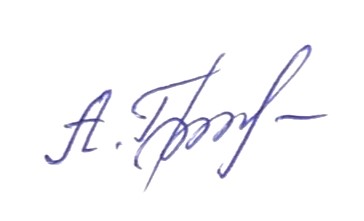 Ганна ГРИГОР